ΒΕΒΑΙΩΣΗΒεβαιώνεται ότι o/η φοιτητής/ήτρια ………………………………………………………….. του …………………………. με αριθμό μητρώου …………………………. συμμετείχε στις εξετάσεις του Τμήματος Νοσηλευτικής στην εξεταστική περίοδο Ιανουαρίου του ακαδημαϊκού έτους 2023-2024 στα εξής μαθήματα:O Γραμματέας του Τμήματος					ΕΛΛΗΝΙΚΗ ΔΗΜΟΚΡΑΤΙΑ  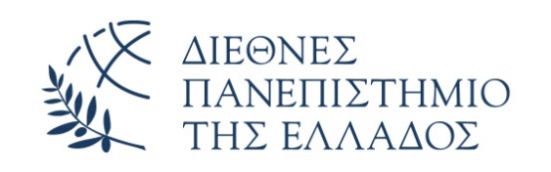 ΣΧΟΛΗ ΕΠΙΣΤΗΜΩΝ ΥΓΕΙΑΣ                                                                                        Ημερομηνία:  ….../……/2024ΤΜΗΜΑ ΝΟΣΗΛΕΥΤΙΚΗΣ ΑΛΕΞΑΝΔΡΕΙΑ ΠΑΝΕΠΙΣΤΗΜΙΟΥΠΟΛΗ                                 Τ.Θ. 141  Τ.Κ 57400  ΣΙΝΔΟΣΠληροφορίες: Μιχάλης Τουτζιάρης  Τηλ: 2310 013821 E-mail: info@nurse.ihu.grΤίτλος μαθήματοςΗμερομηνίαΏρα εξέτασηςΚαθηγητής/τριαΥπογραφή